Сумська міська радаVІІI СКЛИКАННЯ XLV СЕСІЯРІШЕННЯвід 26 липня 2023 року № 3899-МРм. СумиРозглянувши звернення громадянки, надані документи, відповідно до статей 12, 20, пункту 6 частини третьої статті 186 Земельного кодексу України, статті 50 Закону України «Про землеустрій», частини четвертої статті 15 Закону України «Про доступ до публічної інформації», враховуючи протокол засідання постійної комісії з питань архітектури, містобудування, регулювання земельних відносин, природокористування та екології Сумської міської ради від 10.01.2023       № 53, керуючись пунктом 34 частини першої статті 26 Закону України «Про місцеве самоврядування в Україні», Сумська міська радаВИРІШИЛА:Відмовити у затвердженні проекту землеустрою щодо відведення земельної ділянки зі зміною її цільового призначення із земель сільськогосподарського призначення «для індивідуального садівництва» на землі житлової та громадської забудови «для будівництва і обслуговування житлового будинку, господарських будівель і споруд (присадибна ділянка)» за адресою: м. Суми, Громадська організація «Сумське міське садівниче товариство «Дружба», ділянка № 11, кадастровий номер 5910136600:14:006:1011, площею 0,1043 га, яка перебуває у приватній власності Воронцової Юлії Сергіївни на підставі витягу з Державного реєстру речових прав на нерухоме майно про реєстрацію права власності № 257499199 від 20.05.2021, реєстраційний номер об’єкта нерухомого майна 2363503059101, у зв’язку з невідповідністю його положень вимогам містобудівної документації: Плану зонування території міста Суми, затвердженого рішенням Сумської міської ради від 06.03.2013 № 2180-МР, згідно з яким земельна ділянка з кадастровим номером 5910136600:14:006:1011, площею 0,1043 га  частково розташована в зоні Р-4 - рекреаційній зоні обмеженого користування, де розміщення садибної житлової забудови не передбачено.Сумський міський голова				                 Олександр ЛИСЕНКОВиконавець: Клименко Юрій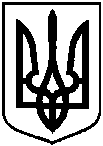 Про відмову Воронцовій Юлії Сергіївні у затвердженні проекту землеустрою щодо відведення земельної ділянки зі зміною її цільового призначення за адресою:           м. Суми, Громадська організація «Сумське міське садівниче товариство «Дружба», ділянка № 11, площею 0,1043 га 